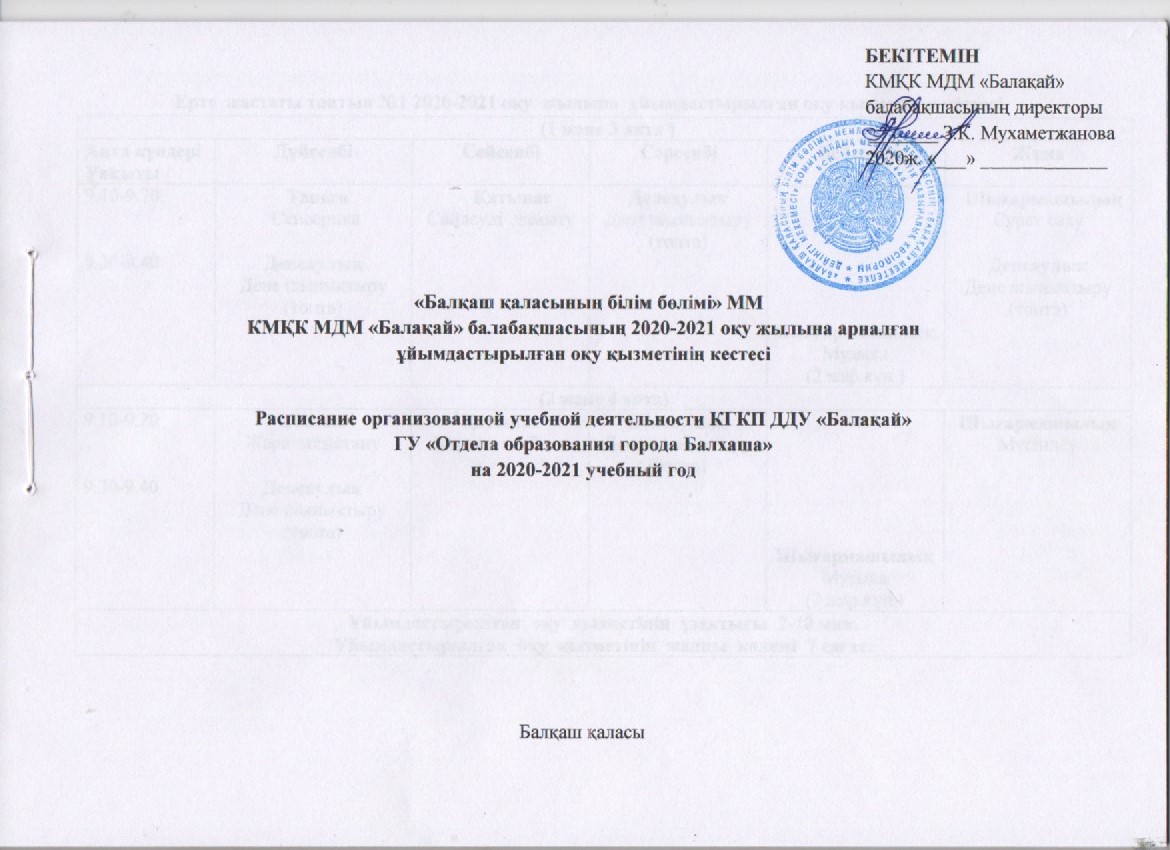                           Ерте  жастағы топтың №1 2020-2021 оқу  жылына  ұйымдастырылған оқу қызметінің кестесі                   Расписание организованной учебной деятельности в группе раннего возраста №2 на 2020 – 2021 учебный год     Ерте  жастағы топтың №3 2020-2021 оқу жылына ұйымдастырылған оқу қызметінің  кестесі                      Ерте  жастағы топтың №4 2020-2021 оқу  жылына ұйымдастырылған оқу қызметінің кестесі Кіші топтың №1 2020-2021 оқу жылына ұйымдастырылған оқу қызметінің кестесі Кіші топтың №2 2020-2021 оқу жылына ұйымдастырылған оқу қызметінің кестесіРасписание организованной учебной деятельности в младшей группе на 2020-2021 учебный годОртаңғы топтың 2020-2021 оқу жылына ұйымдастырылған оқу қызметінің кестесі №1 Ортаңғы топтың 2020-2021 оқу жылына ұйымдастырылған оқу қызметінің кестесі №2 Расписание организованной учебной деятельности в средней группе на 2020 – 2021 учебный годЕресек топтың №1 2020-2021 оқу жылына ұйымдастырылған оқу қызметінің кестесі Ересек топтың №2 2020-2021 оқу жылына ұйымдастырылған оқу қызметінің кестесі Расписание организованной учебной деятельности в старшей группе на 2020 – 2021 учебный год               №1 Мектепалды даярлық тобының  2020-2021 оқу жылына  ұйымдастырылған оқу қызметінің кестесі                  №2 Мектепалды даярлық тобының 2020-2021 оқу жылына  ұйымдастырылған оқу қызметінің кестесі        Расписание организованной учебной деятельности в группе предшкольной подготовки 2020 – 2021 учебный год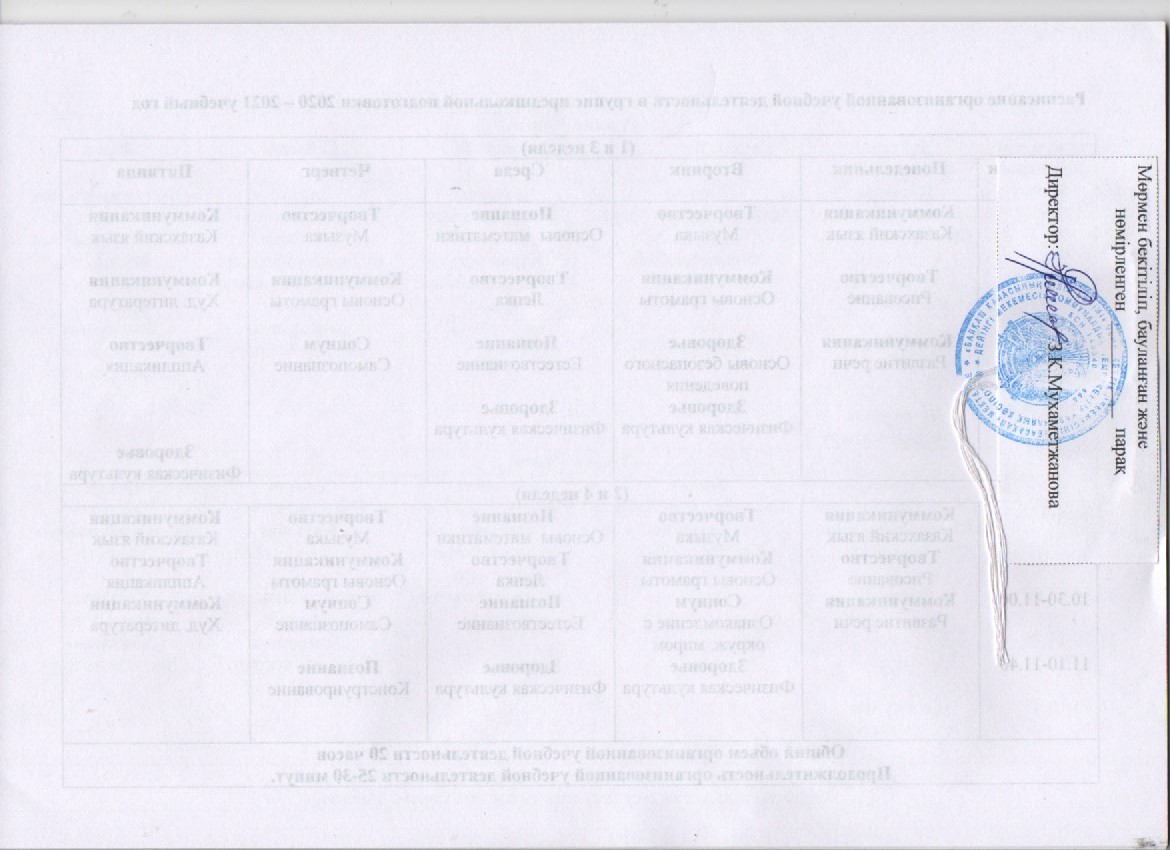  (1 және 3 апта ) (1 және 3 апта ) (1 және 3 апта ) (1 және 3 апта ) (1 және 3 апта ) (1 және 3 апта )Апта күндеріУақытыДүйсенбіСейсенбіСәрсенбіБейсенбіЖұма9.10-9.209.30-9.40             Таным          СенсорикаДенсаулықДене шынықтыру                          (топта)           Қатынас Сөйлеуді  дамытуДенсаулықДене шынықтыру(топта)ШығармашылықМузыка(2 жар.күн )  ШығармашылықСурет салуДенсаулықДене шынықтыру(топта)(2 және 4 апта)(2 және 4 апта)(2 және 4 апта)(2 және 4 апта)(2 және 4 апта)(2 және 4 апта)9.10-9.209.30-9.40ТанымЖаратылыстануДенсаулықДене шынықтыру(топта)Қатынас  Көркем әдебиетДенсаулықДене шынықтыру(топта)ШығармашылықМузыка(2 жар.күн )ШығармашылықМүсіндеуҰйымдастырылған  оқу  қызметінің  ұзақтығы  7-10 мин.Ұйымдастырылған  оқу  қызметінің  жалпы  көлемі  7 сағат.Ұйымдастырылған  оқу  қызметінің  ұзақтығы  7-10 мин.Ұйымдастырылған  оқу  қызметінің  жалпы  көлемі  7 сағат.Ұйымдастырылған  оқу  қызметінің  ұзақтығы  7-10 мин.Ұйымдастырылған  оқу  қызметінің  жалпы  көлемі  7 сағат.Ұйымдастырылған  оқу  қызметінің  ұзақтығы  7-10 мин.Ұйымдастырылған  оқу  қызметінің  жалпы  көлемі  7 сағат.Ұйымдастырылған  оқу  қызметінің  ұзақтығы  7-10 мин.Ұйымдастырылған  оқу  қызметінің  жалпы  көлемі  7 сағат.Ұйымдастырылған  оқу  қызметінің  ұзақтығы  7-10 мин.Ұйымдастырылған  оқу  қызметінің  жалпы  көлемі  7 сағат.Организованная учебная деятельность(1 и 3 неделя)Организованная учебная деятельность(1 и 3 неделя)Организованная учебная деятельность(1 и 3 неделя)Организованная учебная деятельность(1 и 3 неделя)Организованная учебная деятельность(1 и 3 неделя)Организованная учебная деятельность(1 и 3 неделя)Дни недели ВремяПонедельникВторникСредаЧетвергПятница9.10-9.209.30-9.40ПознаниеСенсорикаЗдоровьеФизическая культура(в группе)КоммуникацияРазвитие речи ЗдоровьеФизическая культура (в группе)ТворчествоМузыка(2пол. дня) ТворчествоРисование ЗдоровьеФизическая культура(в группе)                                                                             ( 2 и 4 неделя)                                                                             ( 2 и 4 неделя)                                                                             ( 2 и 4 неделя)                                                                             ( 2 и 4 неделя)9.10-9.209.30-9.40ПознаниеЕстествознание       ЗдоровьеФизическая культура (в группе) КоммуникацияХудожественная литература ЗдоровьеФизическая культура (в группе)ТворчествоМузыка (2 пол.дня)Творчество   ЛепкаЗдоровьеФизическая культура(в группе) Общий объем организованной учебной деятельности 7 часовПродолжительность  организованной учебной деятельности  7-10 мин.Общий объем организованной учебной деятельности 7 часовПродолжительность  организованной учебной деятельности  7-10 мин.Общий объем организованной учебной деятельности 7 часовПродолжительность  организованной учебной деятельности  7-10 мин.Общий объем организованной учебной деятельности 7 часовПродолжительность  организованной учебной деятельности  7-10 мин.Общий объем организованной учебной деятельности 7 часовПродолжительность  организованной учебной деятельности  7-10 мин.Общий объем организованной учебной деятельности 7 часовПродолжительность  организованной учебной деятельности  7-10 мин.(1 және 3 апта )(1 және 3 апта )(1 және 3 апта )(1 және 3 апта )(1 және 3 апта )(1 және 3 апта )Апта күндеріУақыты      Дүйсенбі         Сейсенбі     Сәрсенбі    БейсенбіЖұма9.10-9.209.30-9.40             Таным          СенсорикаДенсаулықДене шынықтыру                          (топта)           Қатынас Сөйлеуді  дамытуДенсаулықДене шынықтыру(топта)ШығармашылықМузыка(2 жар.күн )  ШығармашылықСурет салуДенсаулықДене шынықтыру(топта)( 2 және 4 апта)( 2 және 4 апта)( 2 және 4 апта)( 2 және 4 апта)( 2 және 4 апта)( 2 және 4 апта)9.10-9.209.30-9.40ТанымЖаратылыстануДенсаулықДене шынықтыру(топта)Қатынас  Көркем әдебиетДенсаулықДене шынықтыру(топта)ШығармашылықМузыка(2 жар.күн )ШығармашылықМүсіндеуҰйымдастырылған  оқу  қызметінің  ұзақтығы  7-10 мин.Ұйымдастырылған  оқу  қызметінің  жалпы  көлемі  7 сағат.Ұйымдастырылған  оқу  қызметінің  ұзақтығы  7-10 мин.Ұйымдастырылған  оқу  қызметінің  жалпы  көлемі  7 сағат.Ұйымдастырылған  оқу  қызметінің  ұзақтығы  7-10 мин.Ұйымдастырылған  оқу  қызметінің  жалпы  көлемі  7 сағат.Ұйымдастырылған  оқу  қызметінің  ұзақтығы  7-10 мин.Ұйымдастырылған  оқу  қызметінің  жалпы  көлемі  7 сағат.Ұйымдастырылған  оқу  қызметінің  ұзақтығы  7-10 мин.Ұйымдастырылған  оқу  қызметінің  жалпы  көлемі  7 сағат.Ұйымдастырылған  оқу  қызметінің  ұзақтығы  7-10 мин.Ұйымдастырылған  оқу  қызметінің  жалпы  көлемі  7 сағат.(1 және 3 апта )(1 және 3 апта )(1 және 3 апта )(1 және 3 апта )(1 және 3 апта )(1 және 3 апта )Апта күндеріУақыты      Дүйсенбі         Сейсенбі     Сәрсенбі    БейсенбіЖұма9.10-9.209.30-9.40             Таным          СенсорикаДенсаулықДене шынықтыру                          (топта)           Қатынас Сөйлеуді  дамытуДенсаулықДене шынықтыру(топта)ШығармашылықМузыка(2 жар.күн )ШығармашылықСурет салуДенсаулықДене шынықтыру(топта)( 2 және 4 апта)( 2 және 4 апта)( 2 және 4 апта)( 2 және 4 апта)( 2 және 4 апта)( 2 және 4 апта)9.10-9.209.30-9.40ТанымЖаратылыстануДенсаулықДене шынықтыру(топта)Қатынас  Көркем әдебиетДенсаулықДене шынықтыру(топта)ШығармашылықМузыка(2 жар.күн )ШығармашылықМүсіндеуҰйымдастырылған  оқу  қызметінің  ұзақтығы  7-10 мин.Ұйымдастырылған  оқу  қызметінің  жалпы  көлемі  7 сағат.Ұйымдастырылған  оқу  қызметінің  ұзақтығы  7-10 мин.Ұйымдастырылған  оқу  қызметінің  жалпы  көлемі  7 сағат.Ұйымдастырылған  оқу  қызметінің  ұзақтығы  7-10 мин.Ұйымдастырылған  оқу  қызметінің  жалпы  көлемі  7 сағат.Ұйымдастырылған  оқу  қызметінің  ұзақтығы  7-10 мин.Ұйымдастырылған  оқу  қызметінің  жалпы  көлемі  7 сағат.Ұйымдастырылған  оқу  қызметінің  ұзақтығы  7-10 мин.Ұйымдастырылған  оқу  қызметінің  жалпы  көлемі  7 сағат.Ұйымдастырылған  оқу  қызметінің  ұзақтығы  7-10 мин.Ұйымдастырылған  оқу  қызметінің  жалпы  көлемі  7 сағат.                                                                                           (1 және 3 апта)                                                                                           (1 және 3 апта)                                                                                           (1 және 3 апта)                                                                                           (1 және 3 апта)                                                                                           (1 және 3 апта)                                                                                           (1 және 3 апта)Апта күндері УақытыДүйсенбіСейсенбіСәрсенбіБейсенбіЖұма9.10-9.25
9.35-9.5010.00-10.1516.00-16.15Денсаулық
Дене шынықтыруШығармашылықМузыка (2жар.күн1 және 3апта)Қатынас 
Сөйлеуді дамыту

Денсаулық
Дене шынықтыруТаным
Жаратылыстану ШығармашылықМузыкаТаным 
СенсорикаДенсаулық
Дене шынықтыру ШығармашылықСурет салу                                                                                              (2 және 4 апта)                                                                                             (2 және 4 апта)                                                                                             (2 және 4 апта)                                                                                             (2 және 4 апта)                                                                                             (2 және 4 апта)                                                                                             (2 және 4 апта)9.10-9.25
9.35-9.5010.00-10.1516.00-16.15Денсаулық
Дене шынықтыру Шығармашылық
Мүсіндеу (2апта)/Жапсыру (4апта)Қатынас 
Көркем әдебиет 
Денсаулық
Дене шынықтыруТаным
Жаратылыстану Таным 
ҚұрастыруДенсаулық
Дене шынықтыру ШығармашылықСурет салу               Ұйымдастырылған оқу қызметінің қызметінің ұзақтығы 10-15мин.
        Ұйымдастырылған оқу қызметінің жалпы көлемі  9 сағат               Ұйымдастырылған оқу қызметінің қызметінің ұзақтығы 10-15мин.
        Ұйымдастырылған оқу қызметінің жалпы көлемі  9 сағат               Ұйымдастырылған оқу қызметінің қызметінің ұзақтығы 10-15мин.
        Ұйымдастырылған оқу қызметінің жалпы көлемі  9 сағат               Ұйымдастырылған оқу қызметінің қызметінің ұзақтығы 10-15мин.
        Ұйымдастырылған оқу қызметінің жалпы көлемі  9 сағат               Ұйымдастырылған оқу қызметінің қызметінің ұзақтығы 10-15мин.
        Ұйымдастырылған оқу қызметінің жалпы көлемі  9 сағат               Ұйымдастырылған оқу қызметінің қызметінің ұзақтығы 10-15мин.
        Ұйымдастырылған оқу қызметінің жалпы көлемі  9 сағат                                                                                               (1 және 3 апта)                                                                                               (1 және 3 апта)                                                                                               (1 және 3 апта)                                                                                               (1 және 3 апта)                                                                                               (1 және 3 апта)                                                                                               (1 және 3 апта)Апта күндері УақытыДүйсенбіСейсенбіСәрсенбіБейсенбіЖұма9.10-9.25
9.35-9.5010.00-10.1516.30-16.45Таным 
СенсорикаДенсаулық
Дене шынықтыруҚатынас 
Көркем әдебиет

Денсаулық
Дене шынықтыруШығармашылықМузыкаТаным
ЖаратылыстануДенсаулық
Дене шынықтыруШығармашылық
Мүсіндеу (2апта)/Жапсыру (4апта)ШығармашылықСурет салу           (2 және 4 апта)           (2 және 4 апта)           (2 және 4 апта)           (2 және 4 апта)           (2 және 4 апта)           (2 және 4 апта)9.10-9.25
9.35-9.5010.00-10.1516.00-16.1516.30-16.45Таным 
ҚұрастыруДенсаулық
Дене шынықтыруҚатынас 
Сөйлеуді дамыту
Денсаулық
Дене шынықтыруШығармашылықМузыка

Таным
ЖаратылыстануДенсаулық
Дене шынықтыру ШығармашылықМузыка (2жар.күн2 және 4апта)ШығармашылықСурет салуҰйымдастырылған оқу қызметінің қызметінің ұзақтығы 10-15мин.
        Ұйымдастырылған оқу қызметінің жалпы көлемі  9 сағатҰйымдастырылған оқу қызметінің қызметінің ұзақтығы 10-15мин.
        Ұйымдастырылған оқу қызметінің жалпы көлемі  9 сағатҰйымдастырылған оқу қызметінің қызметінің ұзақтығы 10-15мин.
        Ұйымдастырылған оқу қызметінің жалпы көлемі  9 сағатҰйымдастырылған оқу қызметінің қызметінің ұзақтығы 10-15мин.
        Ұйымдастырылған оқу қызметінің жалпы көлемі  9 сағатҰйымдастырылған оқу қызметінің қызметінің ұзақтығы 10-15мин.
        Ұйымдастырылған оқу қызметінің жалпы көлемі  9 сағатҰйымдастырылған оқу қызметінің қызметінің ұзақтығы 10-15мин.
        Ұйымдастырылған оқу қызметінің жалпы көлемі  9 сағат(1 и 3 неделя)(1 и 3 неделя)(1 и 3 неделя)(1 и 3 неделя)(1 и 3 неделя)(1 и 3 неделя)Дни неделиВремяПонедельникВторникСредаЧетвергПятница09.10-09.2509.35-09.5010.00-10.1516.15-16.30ЗдоровьеФизическая культураТворчествоМузыкаТворчествоМузыкаЗдоровьеФизическая культураКоммуникацияРазвитие речиТворчествоРисованиеПознаниеСенсорикаЗдоровьеФизическая культураПознаниеЕстествознание(2 и 4 неделя)(2 и 4 неделя)(2 и 4 неделя)(2 и 4 неделя)(2 и 4 неделя)(2 и 4 неделя)09.20-09.3509.35-09.5010.00-10.1516.15-16.30ТворчествоЛепка (2н)     Аппликация (4н)ЗдоровьеФизическая культура ТворчествоМузыкаЗдоровьеФизическая культураКоммуникацияХудожественная литератураТворчествоРисованиеПознаниеКонструированиеЗдоровьеФизическая культураПознаниеЕстествознание                                              Общей объем организованной учебной деятельности 9 часов.                                         Продолжительность организованной учебной деятельности 10-15 мин.                                              Общей объем организованной учебной деятельности 9 часов.                                         Продолжительность организованной учебной деятельности 10-15 мин.                                              Общей объем организованной учебной деятельности 9 часов.                                         Продолжительность организованной учебной деятельности 10-15 мин.                                              Общей объем организованной учебной деятельности 9 часов.                                         Продолжительность организованной учебной деятельности 10-15 мин.                                              Общей объем организованной учебной деятельности 9 часов.                                         Продолжительность организованной учебной деятельности 10-15 мин.                                              Общей объем организованной учебной деятельности 9 часов.                                         Продолжительность организованной учебной деятельности 10-15 мин.(1 және 3 апта)(1 және 3 апта)(1 және 3 апта)(1 және 3 апта)(1 және 3 апта)(1 және 3 апта)Апта күндеріУақытыДүйсенбіСейсенбіСәрсенбіБейсенбіЖұма9.10-9.309.40-10.0010.10-10.3016.00-16.1516:20-16:40      Қатынас   Сөйлеуді дамыту Шығармашылық МузыкаДенсаулықДене шынықтыруТанымЖаратылыстануҚатынас Көркем әдебиетШығармашылықМузыка (1 және 3 апта)ДенсаулықДене шынықтыру Шығармашылық Сурет салу ТанымМатематика  негіздеріТанымҚұрастыру Денсаулық Дене шынықтыру(2 және 4 апта)(2 және 4 апта)(2 және 4 апта)(2 және 4 апта)(2 және 4 апта)(2 және 4 апта)9.10-9.309.40-10.0010.10-10.3016:00-16:15       Қатынас Сөйлеуді  дамыту ШығармашылықМузыкаДенсаулық Дене шынықтыру        ТанымЖаратылыстануҚатынас Орыс тілі     ДенсаулықДене шынықтыру Шығармашылық Сурет салуТанымМатематика  негіздері ӘлеуметҚоршаған ортамен таныстыру                              Шығармашылық        Мүсіндеу (2а)        Жапсыру (4а)Денсаулық Дене шынықтыруҰйымдастырылған оқу қызметінің ұзақтығы 15-20мин.Ұйымдастырылған оқу қызметінің жалпы көлемі 12 сағат.Ұйымдастырылған оқу қызметінің ұзақтығы 15-20мин.Ұйымдастырылған оқу қызметінің жалпы көлемі 12 сағат.Ұйымдастырылған оқу қызметінің ұзақтығы 15-20мин.Ұйымдастырылған оқу қызметінің жалпы көлемі 12 сағат.Ұйымдастырылған оқу қызметінің ұзақтығы 15-20мин.Ұйымдастырылған оқу қызметінің жалпы көлемі 12 сағат.Ұйымдастырылған оқу қызметінің ұзақтығы 15-20мин.Ұйымдастырылған оқу қызметінің жалпы көлемі 12 сағат.Ұйымдастырылған оқу қызметінің ұзақтығы 15-20мин.Ұйымдастырылған оқу қызметінің жалпы көлемі 12 сағат.	 (1 және 3 апта)	 (1 және 3 апта)	 (1 және 3 апта)	 (1 және 3 апта)	 (1 және 3 апта)	 (1 және 3 апта)Апта күндеріУақытыДүйсенбіСейсенбіСәрсенбіБейсенбіЖұма9.10-9.309.40-10.0010.10-10.3016:00-16:20ТанымЖаратылыстануШығармашылықМузыкаТанымМатематика  негіздері ӘлеуметҚоршаған ортамен таныстыруШығармашылық Музыка                          (1 және 3 апта)  Қатынас Сөйлеуді дамыту Денсаулық Дене шынықтыруШығармашылық Сурет салуҚатынас  Орыс тілі Денсаулық Дене шынықтыруҚатынас  Көркем әдебиетДенсаулық Дене шынықтыру(2 және 4 апта)(2 және 4 апта)(2 және 4 апта)(2 және 4 апта)(2 және 4 апта)(2 және 4 апта)9.10-9.309.40-10.0010.10-10.3016:00-16:15ТанымЖаратылыстануШығармашылықМузыка ТанымМатематика  негіздері ШығармашылықМүсіндеу(2апта)Жапсыру (4апта)Қатынас Сөйлеуді дамыту Денсаулық Дене шынықтыруШығармашылық Сурет салу  Денсаулық Дене шынықтыруТаным  Құрастыру    Денсаулық Дене шынықтыруҰйымдастырылған оқу қызметінің ұзақтығы 15-20мин.Ұйымдастырылған оқу қызметінің жалпы көлемі 12 сағат.Ұйымдастырылған оқу қызметінің ұзақтығы 15-20мин.Ұйымдастырылған оқу қызметінің жалпы көлемі 12 сағат.Ұйымдастырылған оқу қызметінің ұзақтығы 15-20мин.Ұйымдастырылған оқу қызметінің жалпы көлемі 12 сағат.Ұйымдастырылған оқу қызметінің ұзақтығы 15-20мин.Ұйымдастырылған оқу қызметінің жалпы көлемі 12 сағат.Ұйымдастырылған оқу қызметінің ұзақтығы 15-20мин.Ұйымдастырылған оқу қызметінің жалпы көлемі 12 сағат.Ұйымдастырылған оқу қызметінің ұзақтығы 15-20мин.Ұйымдастырылған оқу қызметінің жалпы көлемі 12 сағат. (1 и 3 неделя) (1 и 3 неделя) (1 и 3 неделя) (1 и 3 неделя) (1 и 3 неделя) (1 и 3 неделя)Дни неделиВремяПонедельникВторник СредаЧетвергПятница	9.10-9.309.40-10.0010.10-10.3016:00-16:20КоммуникацияРазвитие речиЗдоровьеФизическая культураКоммуникацияКазахский языкТворчествоМузыкаПознаниеОсновы   математики ЗдоровьеФизическая культураТворчествоЛепка (1неделя)Аппликация(3неделя)КоммуникацияХудожественная литератураЗдоровьеФизическая культураПознаниеЕстествознаниеТворчествоРисование	(2 и 4 неделя)	(2 и 4 неделя)	(2 и 4 неделя)	(2 и 4 неделя)	(2 и 4 неделя)	(2 и 4 неделя)9.10-9.309.40-10.0010.10-10.3016:00-16:20КоммуникацияРазвитие речиЗдоровьеФизическая культураТворчествоМузыка                            КоммуникацияКазахский языкТворчествоМузыка                             ПознаниеОсновы  математикиЗдоровьеФизическая культураСоциумОзнакомление с окружающим миромПознаниеКонструированиеЗдоровьеФизическая культураПознаниеЕстествознаниеТворчествоРисованиеОбщий объем организованной учебной деятельности 12 часовПродолжительность организованной учебной деятельности 15-20 минут.Общий объем организованной учебной деятельности 12 часовПродолжительность организованной учебной деятельности 15-20 минут.Общий объем организованной учебной деятельности 12 часовПродолжительность организованной учебной деятельности 15-20 минут.Общий объем организованной учебной деятельности 12 часовПродолжительность организованной учебной деятельности 15-20 минут.Общий объем организованной учебной деятельности 12 часовПродолжительность организованной учебной деятельности 15-20 минут.Общий объем организованной учебной деятельности 12 часовПродолжительность организованной учебной деятельности 15-20 минут.(1-3 апта)(1-3 апта)(1-3 апта)(1-3 апта)(1-3 апта)(1-3 апта)Апта күндері   УақытыДүйсенбіСейсенбіСәрсенбіБейсенбіЖұма9.10-9.359.45-10.1010.20-10.4516.00-16-2516.25-16.50ТанымСөйлеуді дамытуШығармашылықМүсіндеуДенсаулықДене шынықтыруТанымМатематика  негіздеріДенсаулықДене шынықтыруТанымЖаратылыстануҚатынас Орыс тіліШығармашылықМузыка(1-3аптада)ТанымҚұрастыруДенсаулықДене шынықтыру Қатынас Көркем әдебиетШығармашылықСурет салуШығармашылықМузыка        (2-4 апта)        (2-4 апта)        (2-4 апта)        (2-4 апта)        (2-4 апта)        (2-4 апта)9.10-9.359.45-10.1010.20-10.4516.00-16.25ТанымСөйлеуді дамытуШығармашылықЖапсыру ДенсаулықДене шынықтыруТанымМатематика  негіздері ДенсаулықДене шынықтыруТаным ЖаратылыстануӘлеуметҚоршаған ортамен таныстыру ДенсаулықДене шынықтыру  Қатынас Көркем әдебиетШығармашылықСурет салуШығармашылықМузыкаҰйымдастырылған оқу қызметінің ұзақтығы 20-25 мин.Ұйымдастырылған оқу қызметінің жалпы көлемі 14 сағат.Ұйымдастырылған оқу қызметінің ұзақтығы 20-25 мин.Ұйымдастырылған оқу қызметінің жалпы көлемі 14 сағат.Ұйымдастырылған оқу қызметінің ұзақтығы 20-25 мин.Ұйымдастырылған оқу қызметінің жалпы көлемі 14 сағат.Ұйымдастырылған оқу қызметінің ұзақтығы 20-25 мин.Ұйымдастырылған оқу қызметінің жалпы көлемі 14 сағат.Ұйымдастырылған оқу қызметінің ұзақтығы 20-25 мин.Ұйымдастырылған оқу қызметінің жалпы көлемі 14 сағат.Ұйымдастырылған оқу қызметінің ұзақтығы 20-25 мин.Ұйымдастырылған оқу қызметінің жалпы көлемі 14 сағат.(1-3 апта)(1-3 апта)(1-3 апта)(1-3 апта)(1-3 апта)(1-3 апта)Апта күндеріУақытыДүйсенбіСейсенбіСәрсенбіБейсенбіЖұма9.10-9.359.45-10.1010.20-10.45ШығармашылықМузыкаШығармашылықСурет салу Қатынас Орыс тіліДенсаулықДене шынықтыру Қатынас Сөйлеуді дамытуТанымМатематика  негіздеріҚатынасКөркем әдебиетДенсаулықДене шынықтыруТанымЖаратылыстануТанымҚұрастыруДенсаулықДене шынықтыру ШығармашылықМүсіндеу(2-4 апта)(2-4 апта)(2-4 апта)(2-4 апта)(2-4 апта)(2-4 апта)9.10-9.359.45-10.1010.20-10.4516.15-16.40ШығармашылықМузыкаШығармашылықСурет салуӘлеуметҚоршаған ортамен таныстыру  ДенсаулықДене шынықтыру Қатынас Сөйлеуді дамытуТанымМатематика  негіздеріҚатынасКөркем әдебиетДенсаулықДене шынықтыруТанымЖаратылыстануШығармашылықМузыка (2-4 апта)ДенсаулықДене шынықтыруШығармашылықЖапсыру Ұйымдастырылған оқу қызметінің ұзақтығы 20-25 мин.Ұйымдастырылған оқу қызметінің жалпы көлемі 14 сағат.Ұйымдастырылған оқу қызметінің ұзақтығы 20-25 мин.Ұйымдастырылған оқу қызметінің жалпы көлемі 14 сағат.Ұйымдастырылған оқу қызметінің ұзақтығы 20-25 мин.Ұйымдастырылған оқу қызметінің жалпы көлемі 14 сағат.Ұйымдастырылған оқу қызметінің ұзақтығы 20-25 мин.Ұйымдастырылған оқу қызметінің жалпы көлемі 14 сағат.Ұйымдастырылған оқу қызметінің ұзақтығы 20-25 мин.Ұйымдастырылған оқу қызметінің жалпы көлемі 14 сағат.Ұйымдастырылған оқу қызметінің ұзақтығы 20-25 мин.Ұйымдастырылған оқу қызметінің жалпы көлемі 14 сағат.(1 и 3 неделя)(1 и 3 неделя)(1 и 3 неделя)(1 и 3 неделя)(1 и 3 неделя)(1 и 3 неделя)Дни неделиВремяПонедельникВторник СредаЧетвергПятница9.10-9.359.45-10.1010.20-10.4516.15-16.35КоммуникацияРазвитие речиПознаниеКонструированиеПознаниеОсновы  математики КоммуникацияХудожественная литератураЗдоровьеФизическая культураКоммуникацияКазахский язык  ТворчествоЛепкаПознаниеЕстествознание    ТворчествоМузыкаЗдоровьеФизическая культураТворчествоРисование          ЗдоровьеФизическая культура 	(2 и 4 неделя)	(2 и 4 неделя)	(2 и 4 неделя)	(2 и 4 неделя)	(2 и 4 неделя)	(2 и 4 неделя)9.10-9.359.45-10.1010.20-10.4516.15-16.3516.25-16.50КоммуникацияРазвитие речиСоциумОзнакомление с окруж. миром (2н.)ТворчествоМузыкаПознаниеОсновы  математики КоммуникацияХудожественная литератураЗдоровьеФизическая культура   КоммуникацияКазахский язык  Творчество  АппликацияПознаниеЕстествознаниеТворчествоМузыкаЗдоровьеФизическая культура            ТворчествоРисованиеЗдоровьеФизическая культура Общий объем организованной учебной деятельности 14 часовПродолжительность организованной учебной деятельности 20-25 минут.Общий объем организованной учебной деятельности 14 часовПродолжительность организованной учебной деятельности 20-25 минут.Общий объем организованной учебной деятельности 14 часовПродолжительность организованной учебной деятельности 20-25 минут.Общий объем организованной учебной деятельности 14 часовПродолжительность организованной учебной деятельности 20-25 минут.Общий объем организованной учебной деятельности 14 часовПродолжительность организованной учебной деятельности 20-25 минут.Общий объем организованной учебной деятельности 14 часовПродолжительность организованной учебной деятельности 20-25 минут.(1 және 3 апта)(1 және 3 апта)(1 және 3 апта)(1 және 3 апта)(1 және 3 апта)(1 және 3 апта)(1 және 3 апта)Апта күндеріУақытыДүйсенбіСейсенбіСәрсенбіСәрсенбіБейсенбіЖұма9.10-9.409.50-10.2010.30-11.0011.10-11.4016:00-16:30ҚатынасСөйлеуді дамытуШығармашылықСурет салуӘлеуметӨзін-өзі тануДенсаулықДене шынықтыруТанымМатематика  негіздеріҚатынасСауат ашу негіздеріТанымҚұрастыруТанымЖаратылыстануШығармашылықМузыкаШығармашылықЖапсыруДенсаулықДене шынықтыруТанымЖаратылыстануШығармашылықМузыкаШығармашылықЖапсыруДенсаулықДене шынықтыру      ҚатынасСауат ашу негіздеріШығармашылықМүсіндеуҚатынасОрыс тіліҚатынасКөркем әдебиетШығармашылықМузыкаДенсаулықДене шынықтыру(2 және 4 апта)(2 және 4 апта)(2 және 4 апта)(2 және 4 апта)(2 және 4 апта)(2 және 4 апта)(2 және 4 апта)9.10-9.409.50-10.2010.30-11.0011.10-11.4016.00-16.30ҚатынасСөйлеуді дамытуШығармашылықСурет салуӘлеуметӨзін-өзі тануДенсаулықДене шынықтыруТанымМатематика  негіздеріҚатынасСауат ашу негіздеріӘлеуметҚоршаған ортамен таныстыруТанымЖаратылыстану ШығармашылықМузыкаШығармашылықЖапсыруДенсаулықДене шынықтыру     ҚатынасСауат ашу негіздеріШығармашылықМүсіндеуҚатынасОрыс тілі     ҚатынасСауат ашу негіздеріШығармашылықМүсіндеуҚатынасОрыс тіліҚатынасКөркем әдебиетШығармашылықМузыкаДенсаулықҚауіпсіз мінез-құлық ережелеріҰйымдастырылған оқу қызметінің ұзақтығы 25-30мин.Ұйымдастырылған оқу қызметінің жалпы көлемі 20 сағат.Ұйымдастырылған оқу қызметінің ұзақтығы 25-30мин.Ұйымдастырылған оқу қызметінің жалпы көлемі 20 сағат.Ұйымдастырылған оқу қызметінің ұзақтығы 25-30мин.Ұйымдастырылған оқу қызметінің жалпы көлемі 20 сағат.Ұйымдастырылған оқу қызметінің ұзақтығы 25-30мин.Ұйымдастырылған оқу қызметінің жалпы көлемі 20 сағат.Ұйымдастырылған оқу қызметінің ұзақтығы 25-30мин.Ұйымдастырылған оқу қызметінің жалпы көлемі 20 сағат.Ұйымдастырылған оқу қызметінің ұзақтығы 25-30мин.Ұйымдастырылған оқу қызметінің жалпы көлемі 20 сағат.Ұйымдастырылған оқу қызметінің ұзақтығы 25-30мин.Ұйымдастырылған оқу қызметінің жалпы көлемі 20 сағат.(1 және 3 апта)(1 және 3 апта)(1 және 3 апта)(1 және 3 апта)(1 және 3 апта)(1 және 3 апта)(1 және 3 апта)Апта күндеріУақытыДүйсенбі    СейсенбіСәрсенбіБейсенбіБейсенбіЖұма9.10-9.409.50-10.2010.30-11.0011.10-11.4016:15-16:45ҚатынасСауат ашу негіздеріШығармашылықСурет салуӘлеуметӨзін-өзі тануДенсаулықДене шынықтыруТанымМатематика  негіздеріҚатынасКөркем әдебиетҚатынасСөйлеуді дамытуТанымҚұрастыруШығармашылықМузыкаТанымЖаратылыстануҚатынасСауат ашу негіздеріШығармашылықЖапсыруДенсаулықДене шынықтыруТанымЖаратылыстануҚатынасСауат ашу негіздеріШығармашылықЖапсыруДенсаулықДене шынықтыруШығармашылықМузыкаШығармашылықМүсіндеуҚатынасОрыс тіліДенсаулық  Қауіпсіз мінез-құлық ережелері(2 және 4 апта)(2 және 4 апта)(2 және 4 апта)(2 және 4 апта)(2 және 4 апта)(2 және 4 апта)(2 және 4 апта)9.10-9.409.50-10.2010.30-11.0011.10-11.4016.15-16.45ҚатынасСауат ашу негіздеріШығармашылықСурет салуӘлеуметӨзін-өзі тануДенсаулықДене шынықтыруТанымМатематика  негіздері  ҚатынасКөркем әдебиетҚатынасСөйлеуді дамытуӘлеуметҚоршаған ортамен таныстыру    ШығармашылықМузыкаҚатынасСөйлеуді дамытуӘлеуметҚоршаған ортамен таныстыру    ШығармашылықМузыкаТанымЖаратылыстануҚатынасСауат ашу негіздеріШығармашылықЖапсыруДенсаулықДене шынықтыруШығармашылықМузыкаШығармашылық МүсіндеуҚатынасОрыс тіліДенсаулықДене шынықтыруҰйымдастырылған оқу қызметінің ұзақтығы 25-30мин.Ұйымдастырылған оқу қызметінің жалпы көлемі 20сағат.Ұйымдастырылған оқу қызметінің ұзақтығы 25-30мин.Ұйымдастырылған оқу қызметінің жалпы көлемі 20сағат.Ұйымдастырылған оқу қызметінің ұзақтығы 25-30мин.Ұйымдастырылған оқу қызметінің жалпы көлемі 20сағат.Ұйымдастырылған оқу қызметінің ұзақтығы 25-30мин.Ұйымдастырылған оқу қызметінің жалпы көлемі 20сағат.Ұйымдастырылған оқу қызметінің ұзақтығы 25-30мин.Ұйымдастырылған оқу қызметінің жалпы көлемі 20сағат.Ұйымдастырылған оқу қызметінің ұзақтығы 25-30мин.Ұйымдастырылған оқу қызметінің жалпы көлемі 20сағат.Ұйымдастырылған оқу қызметінің ұзақтығы 25-30мин.Ұйымдастырылған оқу қызметінің жалпы көлемі 20сағат.(1 и 3 неделя)(1 и 3 неделя)(1 и 3 неделя)(1 и 3 неделя)(1 и 3 неделя)(1 и 3 неделя)Дни неделиВремяПонедельникВторник СредаЧетвергПятница9.10-9.409.50-10.2010.30-11.0011.10-11.4016.00-16.30КоммуникацияКазахский языкТворчествоРисование  КоммуникацияРазвитие речиТворчествоМузыкаКоммуникацияОсновы грамотыЗдоровьеОсновы безопасного поведенияЗдоровьеФизическая культура   ПознаниеОсновы  математикиТворчествоЛепка ПознаниеЕстествознаниеЗдоровьеФизическая культура         ТворчествоМузыкаКоммуникацияОсновы грамотыСоциум      Самопознание           КоммуникацияКазахский языкКоммуникация Худ. литература       ТворчествоАппликацияЗдоровьеФизическая культура 	(2 и 4 неделя)	(2 и 4 неделя)	(2 и 4 неделя)	(2 и 4 неделя)	(2 и 4 неделя)	(2 и 4 неделя)9.10-9.409.50-10.2010.30-11.0011.10-11.40КоммуникацияКазахский языкТворчествоРисованиеКоммуникацияРазвитие речиТворчествоМузыка КоммуникацияОсновы грамотыСоциумОзнакомление сокруж. миром      ЗдоровьеФизическая культура   ПознаниеОсновы  математикиТворчествоЛепкаПознаниеЕстествознаниеЗдоровьеФизическая культураТворчествоМузыкаКоммуникацияОсновы грамотыСоциум      Самопознание        ПознаниеКонструированиеКоммуникацияКазахский язык       ТворчествоАппликацияКоммуникация Худ. литератураОбщий объем организованной учебной деятельности 20 часовПродолжительность организованной учебной деятельности 25-30 минут.Общий объем организованной учебной деятельности 20 часовПродолжительность организованной учебной деятельности 25-30 минут.Общий объем организованной учебной деятельности 20 часовПродолжительность организованной учебной деятельности 25-30 минут.Общий объем организованной учебной деятельности 20 часовПродолжительность организованной учебной деятельности 25-30 минут.Общий объем организованной учебной деятельности 20 часовПродолжительность организованной учебной деятельности 25-30 минут.Общий объем организованной учебной деятельности 20 часовПродолжительность организованной учебной деятельности 25-30 минут.